РЕПУБЛИКА БЪЛГАРИЯКОМИСИЯ ЗА РАЗКРИВАНЕ НА ДОКУМЕНТИТЕ И ЗА ОБЯВЯВАНЕ НА ПРИНАДЛЕЖНОСТ НА БЪЛГАРСКИ ГРАЖДАНИКЪМ ДЪРЖАВНА СИГУРНОСТ И РАЗУЗНАВАТЕЛНИТЕ СЛУЖБИНА БЪЛГАРСКАТА НАРОДНА АРМИЯ--------------------------------------------------------------------------------------Р Е Ш Е Н И Е № 2-2331/ 31.07.2023 г.Комисията за разкриване на документите и за обявяване на принадлежност на български граждани към Държавна сигурност и разузнавателните служби на Българската народна армия на основание чл. 26, ал. 1, т. 2 от Закона за достъп и разкриване на документите и за обявяване на принадлежност на български граждани към Държавна сигурност и разузнавателните служби на Българската народна армия извърши проверка на лица по чл. 3, ал. 2, т. 15 – членовете на управителни и надзорни органи на държавни или общински дружества, на дружества с 50 и повече на сто държавно или общинско участие или на техни дъщерни дружества, в които притежават 50 или повече на сто от капитала – Министерство на туризма. Проверени са 78 лица. Пет лица не подлежат на проверка по силата на чл. 26, ал. 4 от Закона. След като проучи и обсъди наличните материали Комисията за разкриване на документите и за обявяване на принадлежност на български граждани към Държавна сигурност и разузнавателните служби на Българската народна армияР Е Ш И  :На основание чл. 29, ал. 6 от Закона разкрива и обявява лице, за което вече е обявена принадлежност:Комисията разполага с документи, удостоверяващи принадлежност на Анатолий Георгиев Георгиев към органите по чл. 1 след 10.11.1989 г.Обявена принадлежност към органите по чл. 1 от Закона с решение № 2-409/ 08.10.2014 г. – длъжници към Първа частна банкаОбявена принадлежност към органите по чл. 1 от Закона с решение № 2-1065/ 26.09.2017 г. – държавни дружества– Министерство на финанситеНа основание чл. 29, ал. 6 от Закона разкрива и обявява лице, за което вече е обявена принадлежност:Обявена принадлежност към органите по чл. 1 от Закона с решение № 2-1119/ 07.11.2017 г. – Българска федерация по волейболОбявена принадлежност към органите по чл. 1 от Закона с решение № 2-1999/ 01.11.2021 г. – лица, регистрирани от РИК за кандидати за народни представители в 47-то Народно събраниеОбявена принадлежност към органите по чл. 1 от Закона с решение № 2-2254/ 21.03.2023 г. – лица, регистрирани от РИК за кандидати за народни представители в 49-то Народно събраниеНа основание чл. 29, ал. 6 от Закона разкрива и обявява лице, за което вече е обявена принадлежност:Обявена принадлежност към органите по чл. 1 от Закона с решение № 2-429/ 13.11.2014 г. – Бургаски университет "Проф. д-р Асен Златаров"Обявена принадлежност към органите по чл. 1 от Закона с решение № 2-1999/ 01.11.2021 г.– лица, регистрирани от РИК за кандидати за народни представители в 47-то Народно събраниеОбявена принадлежност към органите по чл. 1 от Закона с решение № 2-2159/ 26.09.2022 г. – лица, регистрирани от РИК за кандидати за народни представители в 48-то Народно събраниеОбявена принадлежност към органите по чл. 1 от Закона с решение № 2-2254/ 21.03.2023 г. – лица, регистрирани от РИК за кандидати за народни представители в 49-то Народно събраниеНа основание чл. 29, ал. 6 от Закона разкрива и обявява лице, за което вече е обявена принадлежност:Обявена принадлежност към органите по чл. 1 от Закона с решение № 2-1421/ 18.09.2018 г. – държавни дружества, на дружества с 50 и повече на сто държавно участие или на техни дъщерни дружества, в които притежават 50 или повече на сто от капитала – Министерство на икономикатаОбявена принадлежност към органите по чл. 1 от Закона с решение № 2-1648/ 17.06.2019 г. – държавни дружества, на дружества с 50 и повече на сто държавно участие или на техни дъщерни дружества, в които притежават 50 или повече на сто от капитала – Министерство на икономикатаОбявена принадлежност към органите по чл. 1 от Закона с решение № 2-1939/ 06.04.2021 г. – държавни дружества, на дружества с 50 и повече на сто държавно участие или на техни дъщерни дружества, в които притежават 50 или повече на сто от капитала – Министерство на икономикатаНа основание чл. 29, ал. 6 от Закона разкрива и обявява лице, за което вече е обявена принадлежност:Обявена принадлежност към органите по чл. 1 от Закона с решение № 2-137/ 13.02.2013 г. – община НесебърОбявена принадлежност към органите по чл. 1 от Закона с решение № 2-1413/ 11.09.2018 г. – общински дружества - област БургасНа основание чл. 29, ал. 6 от Закона разкрива и обявява лице, за което вече е обявена принадлежност:Комисията разполага с данни в наличните документи, удостоверяващи принадлежност на Петко Банов Тончев към органите по чл. 1 след 10.11.1989 г.На основание чл. 29, ал. 6 от Закона разкрива и обявява лице, за което вече е обявена принадлежност:Комисията разполага с данни в наличните документи, удостоверяващи принадлежност на Стилиян Йончев Маринов към органите по чл. 1 след 10.11.1989 г.	Обявена принадлежност към органите по чл. 1 от Закона с решение № 2-1958/ 26.05.2021  г. – членовете на управителни и надзорни органи на държавни дружества, на дружества с 50 и повече на сто държавно участие или на техни дъщерни дружества, в които притежават 50 или повече на сто от капитала – Министерство на икономиката.Комисията установи принадлежност към органите по чл. 1 от Закона за достъп и разкриване на документите и за обявяване на принадлежност на български граждани към Държавна сигурност и разузнавателните служби на Българската народна армия на 3 /три/ лица, данните за които не подлежат на публикуване по силата на чл. 30, ал. 1, т. 1 от Закона.Председател:Евтим Костадинов Костадинов		/п/ не се четеСекретар:Мариана Иванова Даракчиева			/п/ не се четеЧленове:1. Борис Сребров Михайлов			/п/ не се чете2. Георги Вълчинов Пангаров			/п/ не се чете3. Екатерина Петкова Бончева			/п/ не се чете4. Иванка Жекова Витанова			/п/ не се четеТри именаАнатолий Георгиев ГеоргиевРешение за установяване и обявяване на принадлежнострешение № 53/ 13.11.2008 г. – Държавна агенция  по туризъмАрхивни документи за принадлежност към органите по чл. 1Документ от ръководилия го щатен служител; рег. бланка; рег. дневник; картони - обр. 4 – 2 бр.; лично дело IА-37289.Ново публично качество по чл. 26, ал. 1 от ЗаконаЧлен на Съвета на директорите на „Слънчев бряг“ АД от 23.10.1997 г. Три именаВалентин Петков ЗаяковРешение за установяване и обявяване на принадлежнострешение № 2-451/ 21.01.2015 г. – Българския олимпийски комитетАрхивни документи за принадлежност към органите по чл. 1Рег. дневник; картони – обр. 4 – 2 бр. и обр. 6; протокол рег. № С 193/ 09.04.1990 г. за унищожаване лично дело IА-2766 (Бс); протокол рег. № С 194/ 09.04.1990 г. с предложение за унищожаване работно дело IР-1254 (Бс).Ново публично качество по чл. 26, ал. 1 от ЗаконаГенерален директор на дъщерно дружество „Орбита-турс“ ООД от 1991 г.Три именаГеорги Николов ВдовичинРешение за установяване и обявяване на принадлежнострешение № 305/ 31.01.2012 г. – кандидати за местни избори – 2011 г.Архивни документи за принадлежност към органите по чл. 1Собственоръчно написани агентурни сведения; разходни документи, отчетени от ръководил го щатен служител; документи от ръководил го щатен служител; рег. бланка; рег. дневник; картони – обр. 1 – 2 бр. и обр. 3; дело Ф1, а.е. 6399-2 тома.Ново публично качество по чл. 26, ал. 1 от ЗаконаЧлен на Съвета на директорите на „Слънчев бряг“ АД от 09.06. 2000 г.Три именаЕли Леон АнавиРешение за установяване и обявяване на принадлежнострешение № 2-89/ 17.10.2012 г. – Министерството на икономиката, енергетиката и туризмаАрхивни документи за принадлежност към органите по чл. 1Собственоръчно написани агентурни сведения, разходни документи, отчетени от ръководили го щатни служители, документи от ръководили го щатни служители, рег. бланка, съдържащи се в дело Ф1, а.е. 7356 и в работно дело IР-14767; рег. дневник – 2 бр.; картони – обр. 1 – 2 бр., обр. 3 и обр. 4.Ново публично качество по чл. 26, ал. 1 от ЗаконаЧлен на Съвета на директорите на „Слънчев бряг“ АД от 09.10.2007 г. до 17.03.2010 г.Три именаИван Минчев ЦаневРешение за установяване и обявяване на принадлежнострешение № 305/ 31.01.2012 г. – кандидати за местни избори – 2011 г.Архивни документи за принадлежност към органите по чл. 1Собственоръчно написана и подписана декларация за сътрудничество – обещание, документи от ръководил го щатен служител, рег. бланка, съдържащи се в лично дело IА-758 (Гб); рег. дневник; картони – обр. 4 – 5 бр.; протокол рег. № 26/ 06.03.1990 г. за унищожаване на лично дело IА-758 (Гб) (налично); протокол рег. № 25/ 06.03.1990 г. за унищожаване на работно дело IР-289 (Гб).Ново публично качество по чл. 26, ал. 1 от ЗаконаЧлен на Съвета на директорите на дъщерно дружество „Слънчев бряг консултинг и инженеринг“  АД от 10.11.2003 г.Три именаПетко Банов ТончевРешение за установяване и обявяване на принадлежнострешение № 2-1994/ 11.10.2021 г. – държавни дружества– Министерство на икономикатаАрхивни документи за принадлежност към органите по чл. 1Собственоръчно написана и подписана декларация за сътрудничество, рег. бланка, собственоръчно написани агентурни сведения,  документи от ръководил го щатен служител, съдържащи се в лично дело IА-108 (Вр) и в работно дело IР-81 (Вр); рег. дневник; картони - обр. 4 - 5 бр. и обр. 6Ново публично качество по чл. 26, ал. 1 от ЗаконаПредседател на Съвета на директорите на дъщерно дружество „Слънчев бряг Холдинг“АДТри именаСтилиян Йончев МариновРешение за установяване и обявяване на принадлежнострешение № 2-717/ 27.09.2016 г. - Застрахователна компания "ТУР ИНС" АДАрхивни документи за принадлежност към органите по чл. 1Собственоръчно написана и подписана декларация за сътрудничество, документи от ръководил го щатен служител, съдържащи се в лично дело IА-37043; рег. дневник; картони – обр. 4 – 2 бр.Ново публично качество по чл. 26, ал. 1 от ЗаконаЧлен на Съвета на директорите на ВМТ „Орбита“ АД от 03.12.1992 г. до 21.02.1995 г.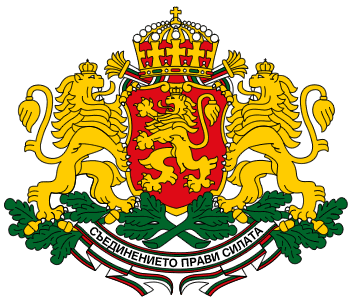 